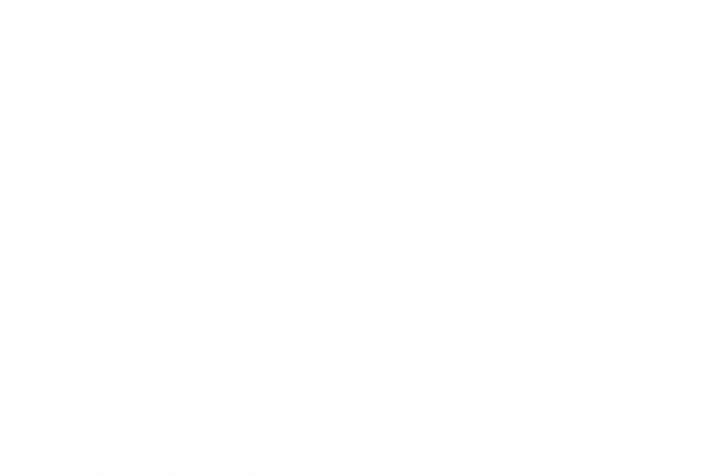 Scottish Paediatric & Adult Infection & Immunology Network (SPAIIN)SPAIIN Guidance for the Annual Review of Children and Adolescents’ Living with HIVNOTEThis guideline is not intended to be construed or to serve as a standard of care. Standards of care are determined on the basis of all clinical data available for an individual case and are subject to change as scientific knowledge and technology advance and patterns of care evolve. Adherence to guideline recommendations will not ensure a successful outcome in every case, nor should they be construed as including all proper methods of care or excluding other acceptable methods of care aimed at the same results. The ultimate judgement must be made by the appropriate healthcare professional(s) responsible for clinical decisions regarding a particular clinical procedure or treatment plan. This judgement should only be arrived at following discussion of the options with the patient, covering the diagnostic and treatment choices available. It is advised, however, that significant departures from the national guideline or any local guidelines derived from it should be fully documented in the patient’s case notes at the time the relevant decision is taken.Immunisation SectionBefore completing this section, please refer to previous immunisation records / annual reviews.Varicella immunisation (over 1 year of age)Clinical history of VZV?   YES	NO	Date of VZV immunisation:  ___ / ___ / ____	Is there a presence of VZV lgG?	YES		             Enter Level _________NO	Consider VZV immunisation (dependant on current CD4 count – discuss with responsible physician)	NOT CHECKED		Please test for presence.				Date: __ / __ / ____Hepatitis B Immunisation Has a course of Hepatitis B immunisations been given?YES	NO	Please check HBsAg & anti-HBc (and Hep C Ab) and if no evidence of Hep B infections then a course of Hepatitis B vaccines to be given and HBsAb level checked thereafter.If YES has HBsAb level been checked?	YES		Enter Level ___________NO	Please check and discuss level with responsible physician.If level < 10 IU/ml then please check HBsAg and anti-HBcIf both negative organise full course of repeat Hepatitis B immunisation   - GREEN BOOK/CHIVA GuidelineIf level 10-100 IU/ml then organise for a single booster Hepatitis B immunisation Green Book/CHIVA GuidelineIf level > 100 IU/ml then no further action required   -If more than 5 years since primary course of Hepatitis B immunisation, has a single booster been given (one time only)? Green Book /CHIVA Guideline						Date of Booster:  ___ / ___ / ____If not yet done please organise		Date contacted GP:  ___ / ___ / ___Immunisation (continued)InfluenzaAnnual influenza immunisation		YES		No further action required						NO		Please organise with GP						Date contacted GP:  ___ / ___ / ____PneumococcalIf the child did not receive immunisations as per the UK immunisation schedule did they receive Prevnar 13?						YES		No further action requiredNO	Please arrange for Prevnar 13 immunisation x 2 (1 month apart) with GP if age < 5years						Date contacted GP:  ___ / ___ / ____Measles/MMRMeasles Immunisation 		          YES		No further action required						NO		Please organise with GP						Date contacted GP:  ___ / ___ / ____Measles IgG detected 			YES								NO		COVID-19 (over 5yrs)COVID-19 vaccination	 	          YES		No further action required						NO		Please organise with GP						Date contacted GP:  ___ / ___ / ____Metabolic SectionBone health and vitamin D statusAnnual autumn / winter check – DATE: ___ / ___ / ___Results:VITAMIN DVIT D dose dispensed with each 3 monthly prescription of ARVs: Lipids and Vascular HealthOnce yearly cholesterol, HDL, LDL and triglycerides (non-fasting) – date:	Total Cholesterol:				LDL Cholesterol:	If cholesterol > 4.4, or LDL cholesterol > 2.9 refer to dietician and arrange repeat testing (fasting) within 6 months.If cholesterol > 5.2, or LDL cholesterol > 3.4 obtain fasting measurement and discuss with responsible clinician.Does the Patient smoke?			YESNOPatient BP			mmHgRenal HealthIs the child / adolescent currently on tenofovir / atripla / truvada / eviplera?	NO		YES	Has the child / adolescent had a least 2 documented normal plasma phosphate urine protein / creatinine ratio checked YES		Plasma phosphate levels _mmol/l		DATE: ___ / ___ / ____	       Urine protein / creatinine ratio checked                   DATE: ___ / ___ / ___Growth and Puberty SectionIf BMI > 25 then refer to dietician / local weight loss support program (e.g. weigh to go).If height or weight below 2nd centile or falling through centiles then discuss with responsible clinician.Plot on growth chart within notes Puberty – staged from 12 years of age – as assessed by a physicianIndications for referral to endocrinology: no signs of secondary sexual characteristics in girls aged 13 and boys aged 14 or more practically if the patient is concerned, particularly if there is no family history of pubertal delay.Neurodevelopment and Education SectionDoes the child’s carer / young person have specific concerns in the following areas?Mobility					YES	 	NO	Vision					YES	 	NO	Hearing					YES	 	NO	Speech					YES	 	NO	Understanding				YES	 	NO	School Progress				YES	 	NO	Behaviour					YES	 	NO	Routines					YES	 	NO	Memory					YES	 	NO	Concentration				YES	 	NO	Activity / Energy Levels			YES	 	NO	Emotional					YES	 	NO	Please note any specific concerns.Educational HistorySchool Year at Present  Number of Previous Schools:	 Does the child receive any additional help in School? 
If Other Please Describe:Disclosure and Adherence SectionLevel of child’s knowledge:	None or Little		Partial		Full	Disclosure and Adherence Section (continued)If the child / adolescent is aware of their diagnosis and on / about to start therapy have the following concepts been discussed with the child / adolescent;5.	Disclosure and Adherence Section (Continued)Ask the person responsible for administering the medication (i.e. child / adolescent or carer) to list the current regimen:Drug	_______________		Frequency	______________	Amount _____ tabs / mlsDrug	_______________		Frequency	______________	Amount _____ tabs / mls Drug	_______________		Frequency	______________	Amount _____ tabs / mls Drug	_______________		Frequency	______________	Amount _____ tabs / mls 
Has the child / adolescent had a repeatedly undetectable viral load over the last year (6 months after starting current ARV regimen)?						YES			NO	Who is responsible for administering the medication?Child / Adolescent		Parent		Other	       (Specify)_______________________Does the child / adolescent / carer use a dosette box?						YES			NO	Who loads the dosette box?Child / Adolescent		Parent		Other	       (Specify)_______________________At what times of the day does the child / adolescent take medication?Does the child / adolescent take medications with food?						YES			NO5.	Disclosure and Adherence Section (Continued)If the child is > 13 years of age and the parents takes full responsibility for administering the medication, discuss with the parent when they expect the adolescent to start to take responsibility for the medication.  Discuss strategies for gradual handover of responsibility and continuing support from parent.Notes: _____________________________________________________________________________________________________________________________________________________________________________________________________________________________________________________________________________________________________________________________________________________________________________________________________________________How many doses of medicine have been missed over the last 3 months?Does the child / adolescent / carer have a plan for what to do when medications are missed or if they are away from home and do not want to disclose their medications?Notes: Is the child / adolescent / carer aware of or have concerns regarding any potential side – effects of medication?Notes: Sexual HealthPlease note that this may also be covered by the sexual health advisor attached to the adolescent clinic and documented in that circumstance.If adolescent is over 13 years of age, have they received sexual health advice?						YES		No further action requiredNO	Please discuss with consultant in charge Summary / Plan of Action:Chart with 3 / 12 slotsFurther Comments:SectionsPageImmunisation3 and 4Metabolic and Renal5 and 6Growth and Puberty7Neurodevelopment and Education8Disclosure and Adherence9, 10, 11 and 12 Sexual Health13Name 	________________________________     CHI Number _______________________DOB  ________________________________      Date of Review _____________________Name 	________________________________     CHI Number _______________________DOB  ________________________________      Date of Review _____________________Name 	________________________________     CHI Number _______________________DOB  ________________________________      Date of Review _____________________Ca (adjusted)PO425OVitDPTHALPCreatinineUreaName 	________________________________     CHI Number _______________________DOB  ________________________________      Date of Review _____________________Name 	________________________________     CHI Number _______________________DOB  ________________________________      Date of Review _____________________HeightWeightBMI = Height (cm) / Weight (kg) ListBoys – Development of external genitaliaBoys – Development of external genitaliaStage 1:PrepubertalStage 2:Enlargement of scrotum and testes; scrotum skin reddens and changes in textureStage 3:Enlargement of penis (length at first); further growth of testesStage 4:Increased size of penis with growth in breadth and development of glands; testes and scrotum larger, scrotum skin darkerStage 5:Adult genitalia ListGirls – Breast DevelopmentGirls – Breast DevelopmentStage 1:PrepubertalStage 2:Breast bud stage with elevation of breast and papilla; enlargement of areolaStage 3:Further enlargement of breast and areola; no separation of their contourStage 4:Areola and papilla form a secondary mound above level of breastStage 5:Mature stage; projection of papilla only, related to recession of areola ListBoys and Girls – Pubic HairBoys and Girls – Pubic HairStage 1:Prepubertal (can see vellus hair similar to abdominal wall)Stage 2:Sparse growth of long, slightly pigmented hair, straight or curled, at base of penis or along labiaStage 3:Darker, coarser and more curled hair, spreading sparsely over junction of pubesStage 4:Hair adult in type, but covering smaller area than in adult; no spread to medial surface of thighsStage 5:Adult in type and quantity, with horizontal distribution (“feminine”)Name 	________________________________     CHI Number _______________________DOB  ________________________________      Date of Review _____________________Name 	________________________________     CHI Number _______________________DOB  ________________________________      Date of Review _____________________Date:__ / __ / ___Name of parent / Carer present:__________________________________________________________________Description of Plan:________________________________________________________________________________________________Standard processStandard processStandard processDateList interventions or approaches agreedAchieved__ / __ / ____1.YES             Date: __ / __ / ____NO               Please follow upDate: __ / __ / ______ / __ / ____2.YES             Date: __ / __ / ____NO               Please follow upDate: __ / __ / ______ / __ / ____3.YES             Date: __ / __ / ____NO               Please follow upDate: __ / __ / ______ / __ / ____4.YES             Date: __ / __ / ____NO               Please follow upDate: __ / __ / ____Name 	________________________________     CHI Number _______________________DOB  ________________________________      Date of Review _____________________Extra Support (e.g. Psychologist)Extra Support (e.g. Psychologist)Extra Support (e.g. Psychologist)__ / __ / ____5.YES             Date: __ / __ / ____NO               Please follow upDate: __ / __ / ______ / __ / ____6.YES             Date: __ / __ / ____NO               Please follow upDate: __ / __ / ____Naming Conversation: Persons presentNaming Conversation: Persons presentNaming Conversation: Persons present__ / __ / ____7._____________________________________________________________________YES             Date: __ / __ / ____NO               Please follow upDate: __ / __ / ____Child’s response / commentsChild’s response / commentsChild’s response / comments__ / __ / ____8._____________________________________________________________________YES             Date: __ / __ / ____NO               Please follow upDate: __ / __ / ____Viral suppression rather than cureYESNORecovery of the immune system and potential for long and health lifeYESNOLifelong adherence to drugsYESNOViral resistance and its relationship to adherenceYESNODiscussion and understanding on the concept of U=UYESNOName 	________________________________     CHI Number _______________________DOB  ________________________________      Date of Review _____________________Name 	________________________________     CHI Number _______________________DOB  ________________________________      Date of Review _____________________Name 	________________________________     CHI Number _______________________DOB  ________________________________      Date of Review _____________________DateActionPlan__ / __ / ____e.g. 1, 3, 5__ / __ / ______ / __ / ______ / __ / ______ / __ / ______ / __ / ______ / __ / ______ / __ / ____